Принято Советом муниципального района «Улётовский район» Забайкальского края 18 августа 2022 года.В соответствии со статьёй 138 Бюджетного кодекса Российской Федерации Совет муниципального района «Улётовский район» Забайкальского края РЕШИЛ:Дать согласие на полную или частичную замену дотаций на выравнивание бюджетной обеспеченности муниципального района «Улётовский район» Забайкальского края дополнительными нормативами отчислений в бюджет муниципального района «Улётовский район» Забайкальского края от налога на доходы физических лиц на 2023 -2025 годы.Глава муниципальногорайона «Улётовский район»                                                Забайкальского края                                                            А.И. Синкевич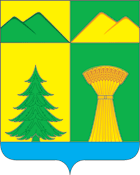 СОВЕТ МУНИЦИПАЛЬНОГО РАЙОНА«УЛЁТОВСКИЙ РАЙОН»ЗАБАЙКАЛЬСКОГО КРАЯРЕШЕНИЕСОВЕТ МУНИЦИПАЛЬНОГО РАЙОНА«УЛЁТОВСКИЙ РАЙОН»ЗАБАЙКАЛЬСКОГО КРАЯРЕШЕНИЕСОВЕТ МУНИЦИПАЛЬНОГО РАЙОНА«УЛЁТОВСКИЙ РАЙОН»ЗАБАЙКАЛЬСКОГО КРАЯРЕШЕНИЕСОВЕТ МУНИЦИПАЛЬНОГО РАЙОНА«УЛЁТОВСКИЙ РАЙОН»ЗАБАЙКАЛЬСКОГО КРАЯРЕШЕНИЕ  «18» августа 2022 года  «18» августа 2022 года№ 71«а»с. УлётыО согласии на полную или частичную замену дотаций на выравнивание бюджетной обеспеченности муниципального района «Улётовский район» Забайкальского края дополнительными нормативами отчислений в бюджет муниципального района «Улётовский район» Забайкальского края от налога на доход физических лиц О согласии на полную или частичную замену дотаций на выравнивание бюджетной обеспеченности муниципального района «Улётовский район» Забайкальского края дополнительными нормативами отчислений в бюджет муниципального района «Улётовский район» Забайкальского края от налога на доход физических лиц О согласии на полную или частичную замену дотаций на выравнивание бюджетной обеспеченности муниципального района «Улётовский район» Забайкальского края дополнительными нормативами отчислений в бюджет муниципального района «Улётовский район» Забайкальского края от налога на доход физических лиц О согласии на полную или частичную замену дотаций на выравнивание бюджетной обеспеченности муниципального района «Улётовский район» Забайкальского края дополнительными нормативами отчислений в бюджет муниципального района «Улётовский район» Забайкальского края от налога на доход физических лиц 